Uchwała nr 51/2020Zarządu Powiatu Pyrzyckiegoz dnia 30 czerwca 2020 r.w sprawie wyrażenia zgody na ustanowienie służebności przesyłuNa podstawie art. 32 ust. 2 pkt 3 ustawy z dnia 5 czerwca 1998 r. o samorządzie powiatowym (Dz. U. z 2020 r., poz. 920) oraz § 10 ust. 1 uchwały nr XI/59/15 Rady Powiatu Pyrzyckiego z dnia 30 września 2015 r. w sprawie określenia zasad gospodarowania nieruchomościami stanowiącymi własność Powiatu Pyrzyckiego (Dz. Urz. Woj. Zachodniopomorskiego z 2015 r., poz. 4164) Zarząd Powiatu Pyrzyckiego uchwala, co następuje:§ 1.Wyraża się zgodę na obciążenie nieruchomości gruntowej, zabudowanej stanowiącej własność Powiatu Pyrzyckiego, oznaczonej w ewidencji gruntów i budynków jako działka nr 7/9 obręb nr 12 miasta Pyrzyce w udziale 684/1000 ograniczonym prawem rzeczowym służebności przesyłu na rzecz Enea Operator Sp. z o.o. z siedzibą przy ul. Strzeszyńskiej 58, 60-479 Poznań.§ 2.Służebność przesyłu ustanawia się odpłatnie i na czas nieoznaczony.§ 3.Zakres korzystania z nieruchomości obciążonej zostanie szczegółowo określony w porozumieniu w sprawie ustanowienia służebności przesyłu, które będzie stanowiło podstawę do zawarcia aktu notarialnego.Przebieg sieci energetycznej jest przedstawiony na kopii mapy zasadniczej, stanowiącej załącznik do niniejszej uchwały. § 4.Uchwała wchodzi w życie z dniem podjęcia.					Zarząd Powiatu PyrzyckiegoStanisław Stępień	        	…………………..Ewa Gąsiorowska-Nawój  	…………………..Marek Kibała  	        	…………………..Jan Jaworski	       		…………………..Marcin Łapeciński	        	…………………..Załącznik do uchwały nr 51/2020Zarządu Powiatu Pyrzyckiegoz dnia 30 czerwca 2020 r.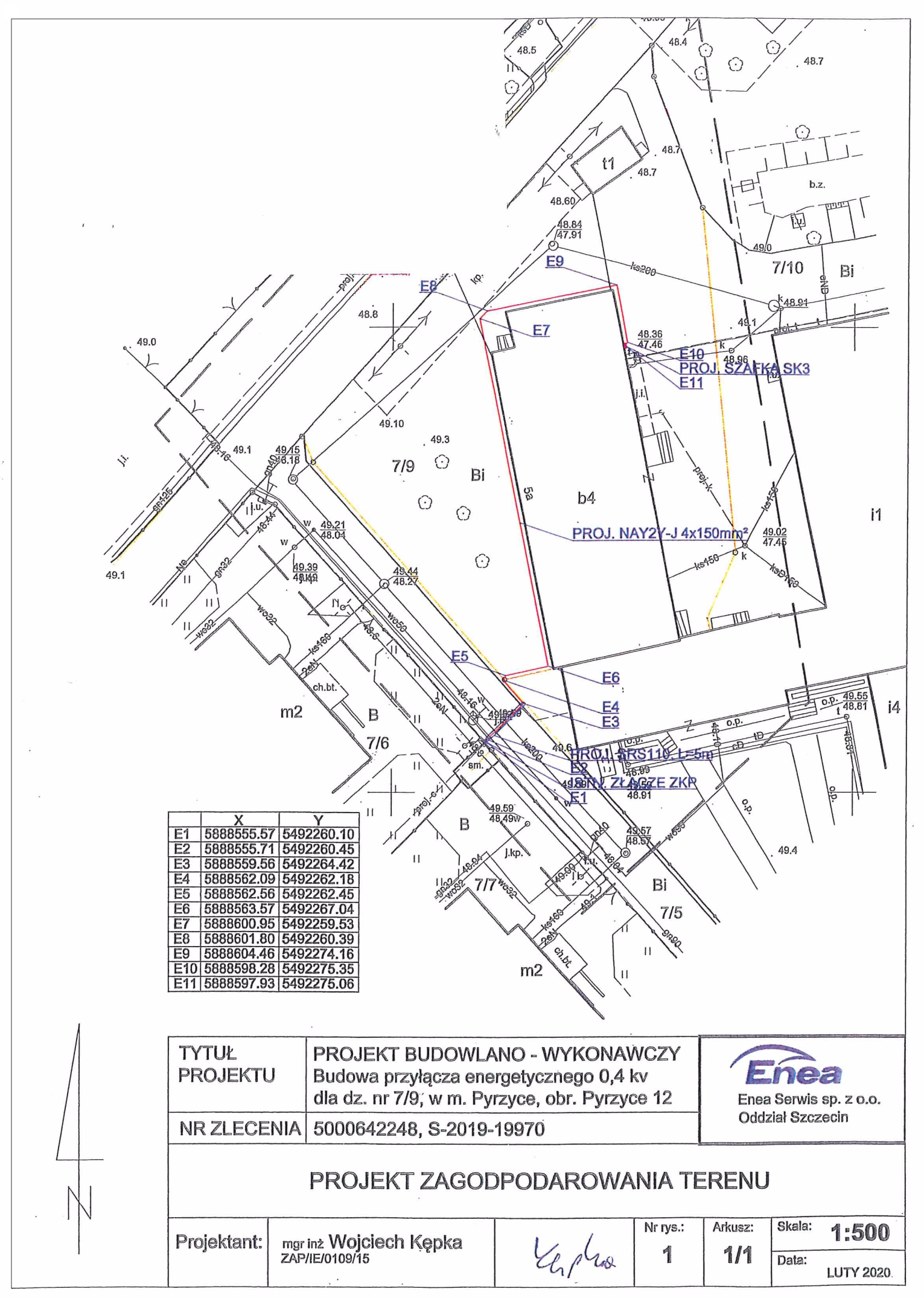 